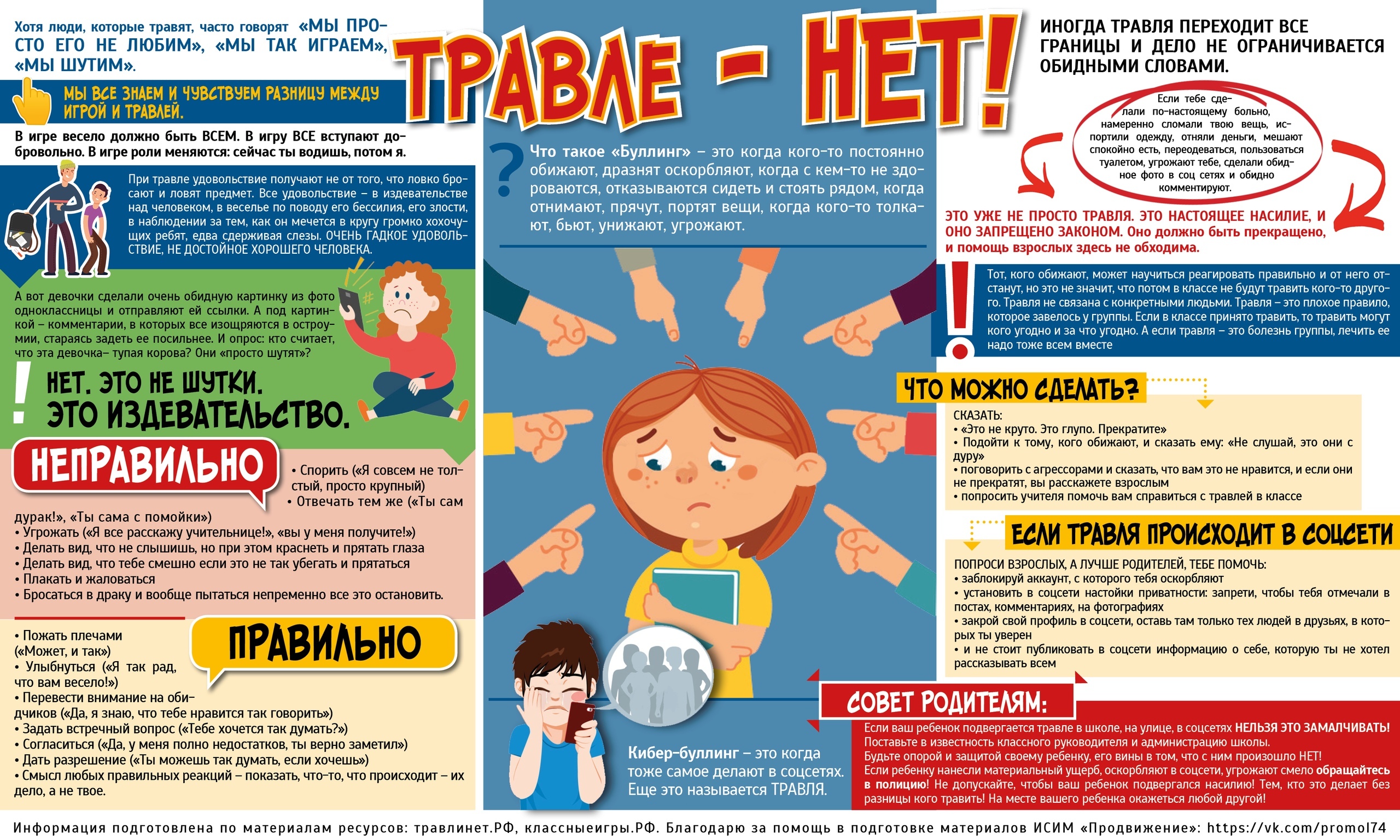 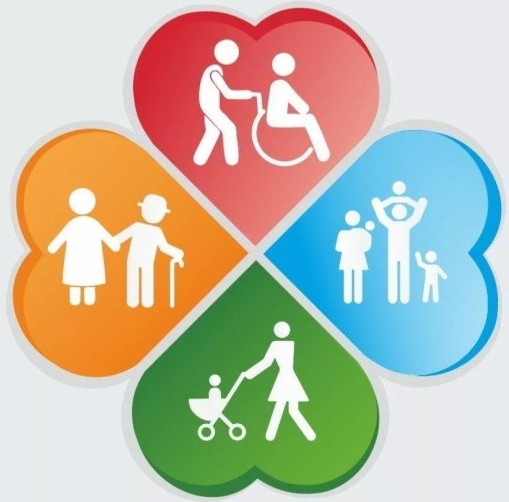 Мы находимся по адресу:с. Богучаны, ул. Геологов, 17   Богучанского р-на, Красноярского края, т. 89504070755E-mail: bogcso@yandex.ruОтделение социальной помощи семье и детямКраевое государственное бюджетное учреждение социального обслуживания«Комплексный центр социального обслуживания населения«Богучанский»2022гКГБУ СО «Комплексный центр социального обслуживания населения «Богучанский»Травле – нет!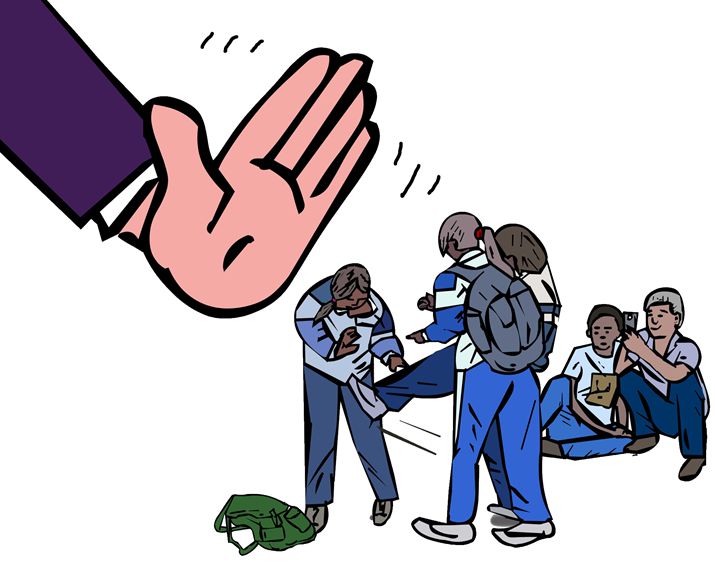 